Can I explain that access to natural resources varies in different countries?Use the information at www.actionagainsthunger.org/countries to find out about food shortages in Peru, Haiti or Bolivia.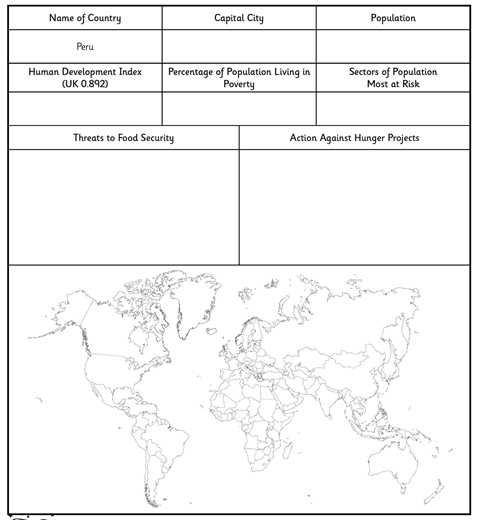 